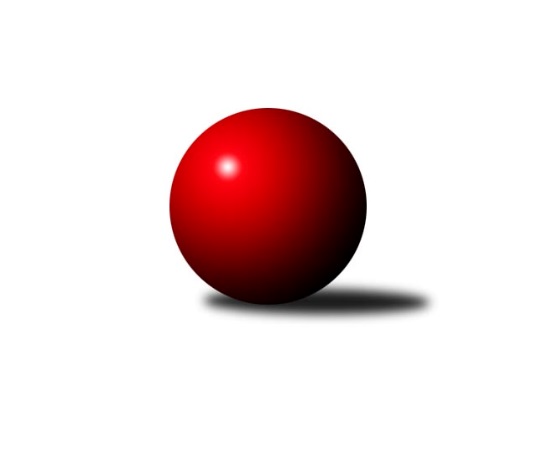 Č.8Ročník 2019/2020	25.5.2024 Jihočeský KP1 2019/2020Statistika 8. kolaTabulka družstev:		družstvo	záp	výh	rem	proh	skore	sety	průměr	body	plné	dorážka	chyby	1.	KK Hilton Sez. Ústí A	7	7	0	0	46.0 : 10.0 	(56.5 : 27.5)	2668	14	1808	861	22.1	2.	TJ Sokol Nové Hrady	8	6	0	2	42.5 : 21.5 	(61.0 : 35.0)	2518	12	1734	784	25.9	3.	TJ Centropen Dačice D	8	5	2	1	39.0 : 25.0 	(60.5 : 35.5)	2615	12	1761	854	32.3	4.	KK Hilton Sez. Ústí B	8	5	1	2	33.5 : 30.5 	(47.0 : 49.0)	2489	11	1738	751	37	5.	TJ Loko Č. Budějovice B	8	5	0	3	37.0 : 27.0 	(48.0 : 48.0)	2478	10	1732	746	42.1	6.	TJ Nová Ves u Českých Budějovic	8	4	0	4	33.5 : 30.5 	(48.5 : 47.5)	2545	8	1758	787	35.9	7.	TJ Kunžak A	8	3	1	4	35.0 : 29.0 	(56.5 : 39.5)	2450	7	1696	754	40	8.	TJ Spartak Soběslav	8	3	0	5	31.0 : 33.0 	(49.0 : 47.0)	2460	6	1700	760	38.8	9.	TJ Dynamo Č. Budějovice A	7	2	0	5	21.5 : 34.5 	(28.0 : 56.0)	2359	4	1639	720	45.3	10.	TJ Sokol Písek A	8	2	0	6	25.0 : 39.0 	(44.5 : 51.5)	2424	4	1689	735	36.4	11.	TJ Sokol Chotoviny B	8	2	0	6	18.0 : 46.0 	(31.5 : 64.5)	2422	4	1695	726	45.4	12.	KK Český Krumlov A	8	1	0	7	14.0 : 50.0 	(33.0 : 63.0)	2377	2	1673	704	47.3Tabulka doma:		družstvo	záp	výh	rem	proh	skore	sety	průměr	body	maximum	minimum	1.	TJ Centropen Dačice D	5	4	0	1	26.0 : 14.0 	(40.0 : 20.0)	2677	8	2727	2642	2.	KK Hilton Sez. Ústí B	5	3	1	1	22.5 : 17.5 	(29.5 : 30.5)	2664	7	2771	2536	3.	TJ Kunžak A	6	3	1	2	30.0 : 18.0 	(44.0 : 28.0)	2514	7	2607	2405	4.	KK Hilton Sez. Ústí A	3	3	0	0	20.0 : 4.0 	(25.0 : 11.0)	2750	6	2798	2721	5.	TJ Spartak Soběslav	4	3	0	1	22.0 : 10.0 	(33.0 : 15.0)	2427	6	2508	2365	6.	TJ Loko Č. Budějovice B	5	3	0	2	24.0 : 16.0 	(31.0 : 29.0)	2463	6	2520	2422	7.	TJ Sokol Nové Hrady	5	3	0	2	23.5 : 16.5 	(36.0 : 24.0)	2593	6	2669	2516	8.	TJ Nová Ves u Českých Budějovic	2	2	0	0	13.0 : 3.0 	(16.0 : 8.0)	2589	4	2604	2574	9.	TJ Dynamo Č. Budějovice A	3	2	0	1	12.0 : 12.0 	(12.5 : 23.5)	2394	4	2420	2349	10.	TJ Sokol Písek A	5	2	0	3	19.0 : 21.0 	(30.5 : 29.5)	2404	4	2470	2319	11.	KK Český Krumlov A	4	1	0	3	8.0 : 24.0 	(18.0 : 30.0)	2329	2	2364	2271	12.	TJ Sokol Chotoviny B	0	0	0	0	0.0 : 0.0 	(0.0 : 0.0)	0	0	0	0Tabulka venku:		družstvo	záp	výh	rem	proh	skore	sety	průměr	body	maximum	minimum	1.	KK Hilton Sez. Ústí A	4	4	0	0	26.0 : 6.0 	(31.5 : 16.5)	2648	8	2749	2505	2.	TJ Sokol Nové Hrady	3	3	0	0	19.0 : 5.0 	(25.0 : 11.0)	2493	6	2563	2432	3.	TJ Centropen Dačice D	3	1	2	0	13.0 : 11.0 	(20.5 : 15.5)	2594	4	2653	2479	4.	TJ Loko Č. Budějovice B	3	2	0	1	13.0 : 11.0 	(17.0 : 19.0)	2483	4	2588	2386	5.	KK Hilton Sez. Ústí B	3	2	0	1	11.0 : 13.0 	(17.5 : 18.5)	2465	4	2578	2386	6.	TJ Nová Ves u Českých Budějovic	6	2	0	4	20.5 : 27.5 	(32.5 : 39.5)	2536	4	2644	2422	7.	TJ Sokol Chotoviny B	8	2	0	6	18.0 : 46.0 	(31.5 : 64.5)	2422	4	2619	2335	8.	TJ Kunžak A	2	0	0	2	5.0 : 11.0 	(12.5 : 11.5)	2418	0	2569	2266	9.	TJ Sokol Písek A	3	0	0	3	6.0 : 18.0 	(14.0 : 22.0)	2431	0	2490	2318	10.	TJ Dynamo Č. Budějovice A	4	0	0	4	9.5 : 22.5 	(15.5 : 32.5)	2350	0	2691	1995	11.	TJ Spartak Soběslav	4	0	0	4	9.0 : 23.0 	(16.0 : 32.0)	2468	0	2628	2289	12.	KK Český Krumlov A	4	0	0	4	6.0 : 26.0 	(15.0 : 33.0)	2389	0	2539	2245Tabulka podzimní části:		družstvo	záp	výh	rem	proh	skore	sety	průměr	body	doma	venku	1.	KK Hilton Sez. Ústí A	7	7	0	0	46.0 : 10.0 	(56.5 : 27.5)	2668	14 	3 	0 	0 	4 	0 	0	2.	TJ Sokol Nové Hrady	8	6	0	2	42.5 : 21.5 	(61.0 : 35.0)	2518	12 	3 	0 	2 	3 	0 	0	3.	TJ Centropen Dačice D	8	5	2	1	39.0 : 25.0 	(60.5 : 35.5)	2615	12 	4 	0 	1 	1 	2 	0	4.	KK Hilton Sez. Ústí B	8	5	1	2	33.5 : 30.5 	(47.0 : 49.0)	2489	11 	3 	1 	1 	2 	0 	1	5.	TJ Loko Č. Budějovice B	8	5	0	3	37.0 : 27.0 	(48.0 : 48.0)	2478	10 	3 	0 	2 	2 	0 	1	6.	TJ Nová Ves u Českých Budějovic	8	4	0	4	33.5 : 30.5 	(48.5 : 47.5)	2545	8 	2 	0 	0 	2 	0 	4	7.	TJ Kunžak A	8	3	1	4	35.0 : 29.0 	(56.5 : 39.5)	2450	7 	3 	1 	2 	0 	0 	2	8.	TJ Spartak Soběslav	8	3	0	5	31.0 : 33.0 	(49.0 : 47.0)	2460	6 	3 	0 	1 	0 	0 	4	9.	TJ Dynamo Č. Budějovice A	7	2	0	5	21.5 : 34.5 	(28.0 : 56.0)	2359	4 	2 	0 	1 	0 	0 	4	10.	TJ Sokol Písek A	8	2	0	6	25.0 : 39.0 	(44.5 : 51.5)	2424	4 	2 	0 	3 	0 	0 	3	11.	TJ Sokol Chotoviny B	8	2	0	6	18.0 : 46.0 	(31.5 : 64.5)	2422	4 	0 	0 	0 	2 	0 	6	12.	KK Český Krumlov A	8	1	0	7	14.0 : 50.0 	(33.0 : 63.0)	2377	2 	1 	0 	3 	0 	0 	4Tabulka jarní části:		družstvo	záp	výh	rem	proh	skore	sety	průměr	body	doma	venku	1.	TJ Sokol Písek A	0	0	0	0	0.0 : 0.0 	(0.0 : 0.0)	0	0 	0 	0 	0 	0 	0 	0 	2.	KK Hilton Sez. Ústí A	0	0	0	0	0.0 : 0.0 	(0.0 : 0.0)	0	0 	0 	0 	0 	0 	0 	0 	3.	TJ Spartak Soběslav	0	0	0	0	0.0 : 0.0 	(0.0 : 0.0)	0	0 	0 	0 	0 	0 	0 	0 	4.	KK Český Krumlov A	0	0	0	0	0.0 : 0.0 	(0.0 : 0.0)	0	0 	0 	0 	0 	0 	0 	0 	5.	TJ Kunžak A	0	0	0	0	0.0 : 0.0 	(0.0 : 0.0)	0	0 	0 	0 	0 	0 	0 	0 	6.	TJ Loko Č. Budějovice B	0	0	0	0	0.0 : 0.0 	(0.0 : 0.0)	0	0 	0 	0 	0 	0 	0 	0 	7.	TJ Dynamo Č. Budějovice A	0	0	0	0	0.0 : 0.0 	(0.0 : 0.0)	0	0 	0 	0 	0 	0 	0 	0 	8.	TJ Sokol Nové Hrady	0	0	0	0	0.0 : 0.0 	(0.0 : 0.0)	0	0 	0 	0 	0 	0 	0 	0 	9.	TJ Nová Ves u Českých Budějovic	0	0	0	0	0.0 : 0.0 	(0.0 : 0.0)	0	0 	0 	0 	0 	0 	0 	0 	10.	TJ Sokol Chotoviny B	0	0	0	0	0.0 : 0.0 	(0.0 : 0.0)	0	0 	0 	0 	0 	0 	0 	0 	11.	KK Hilton Sez. Ústí B	0	0	0	0	0.0 : 0.0 	(0.0 : 0.0)	0	0 	0 	0 	0 	0 	0 	0 	12.	TJ Centropen Dačice D	0	0	0	0	0.0 : 0.0 	(0.0 : 0.0)	0	0 	0 	0 	0 	0 	0 	0 Zisk bodů pro družstvo:		jméno hráče	družstvo	body	zápasy	v %	dílčí body	sety	v %	1.	Lukáš Brtník 	TJ Kunžak A 	8	/	8	(100%)	14	/	16	(88%)	2.	Pavel Vrbík 	KK Hilton Sez. Ústí A 	7	/	7	(100%)	13	/	14	(93%)	3.	Lukáš Štibich 	TJ Centropen Dačice D 	7	/	8	(88%)	13	/	16	(81%)	4.	Michal Waszniovski 	TJ Centropen Dačice D 	7	/	8	(88%)	13	/	16	(81%)	5.	Martin Vašíček 	TJ Nová Ves u Českých Budějovic  	6	/	6	(100%)	12	/	12	(100%)	6.	Andrea Blažková 	KK Hilton Sez. Ústí A 	6	/	6	(100%)	9	/	12	(75%)	7.	Simona Černušková 	KK Hilton Sez. Ústí B 	6	/	7	(86%)	9.5	/	14	(68%)	8.	Milan Bedri 	TJ Sokol Nové Hrady  	6	/	8	(75%)	13	/	16	(81%)	9.	Karel Kunc 	TJ Centropen Dačice D 	6	/	8	(75%)	11.5	/	16	(72%)	10.	Jan Štefan 	TJ Spartak Soběslav  	6	/	8	(75%)	11	/	16	(69%)	11.	Vladimír Vlček 	TJ Nová Ves u Českých Budějovic  	6	/	8	(75%)	9	/	16	(56%)	12.	Jiří Jelínek 	TJ Sokol Nové Hrady  	5.5	/	8	(69%)	12	/	16	(75%)	13.	Dušan Lanžhotský 	KK Hilton Sez. Ústí A 	5	/	6	(83%)	8	/	12	(67%)	14.	Radka Burianová 	TJ Kunžak A 	5	/	7	(71%)	10	/	14	(71%)	15.	Lukáš Klojda 	TJ Loko Č. Budějovice B 	5	/	7	(71%)	9	/	14	(64%)	16.	Tereza Kříhová 	TJ Sokol Nové Hrady  	5	/	7	(71%)	9	/	14	(64%)	17.	Jan Kotnauer 	TJ Dynamo Č. Budějovice A 	5	/	7	(71%)	6	/	14	(43%)	18.	Jan Sýkora 	TJ Loko Č. Budějovice B 	5	/	8	(63%)	11	/	16	(69%)	19.	Michal Horák 	TJ Kunžak A 	5	/	8	(63%)	10.5	/	16	(66%)	20.	Jitka Korecká 	TJ Sokol Písek A 	5	/	8	(63%)	10	/	16	(63%)	21.	Jiří Konárek 	TJ Sokol Nové Hrady  	5	/	8	(63%)	10	/	16	(63%)	22.	Pavel Jirků 	TJ Kunžak A 	5	/	8	(63%)	10	/	16	(63%)	23.	Václav Klojda ml.	TJ Loko Č. Budějovice B 	5	/	8	(63%)	9	/	16	(56%)	24.	Jindřich Kopic 	TJ Spartak Soběslav  	5	/	8	(63%)	9	/	16	(56%)	25.	Stanislava Hladká 	TJ Sokol Nové Hrady  	4	/	5	(80%)	8.5	/	10	(85%)	26.	Jan Novák 	KK Hilton Sez. Ústí A 	4	/	6	(67%)	7	/	12	(58%)	27.	Nikola Sobíšková 	TJ Sokol Písek A 	4	/	6	(67%)	7	/	12	(58%)	28.	Saša Sklenář 	TJ Nová Ves u Českých Budějovic  	4	/	6	(67%)	7	/	12	(58%)	29.	Jaroslav Chalaš 	TJ Spartak Soběslav  	4	/	7	(57%)	9	/	14	(64%)	30.	Pavel Blažek 	KK Hilton Sez. Ústí B 	4	/	7	(57%)	7.5	/	14	(54%)	31.	Alena Dudová 	TJ Spartak Soběslav  	4	/	8	(50%)	8	/	16	(50%)	32.	Vladislav Papáček 	TJ Sokol Písek A 	4	/	8	(50%)	7.5	/	16	(47%)	33.	Karel Vlášek 	TJ Loko Č. Budějovice B 	4	/	8	(50%)	7	/	16	(44%)	34.	Jiří Douda 	TJ Loko Č. Budějovice B 	4	/	8	(50%)	7	/	16	(44%)	35.	František Ferenčík 	KK Český Krumlov A 	4	/	8	(50%)	7	/	16	(44%)	36.	Michal Kanděra 	TJ Sokol Nové Hrady  	4	/	8	(50%)	6.5	/	16	(41%)	37.	Jiří Pokorný 	TJ Nová Ves u Českých Budějovic  	3.5	/	8	(44%)	5	/	16	(31%)	38.	Dušan Jelínek 	KK Hilton Sez. Ústí A 	3	/	4	(75%)	6	/	8	(75%)	39.	Jozef Jakubčík 	KK Hilton Sez. Ústí A 	3	/	4	(75%)	5	/	8	(63%)	40.	Marie Lukešová 	TJ Sokol Písek A 	3	/	4	(75%)	5	/	8	(63%)	41.	Jan Tesař 	TJ Nová Ves u Českých Budějovic  	3	/	5	(60%)	6	/	10	(60%)	42.	Michal Mikuláštík 	KK Hilton Sez. Ústí A 	3	/	5	(60%)	5.5	/	10	(55%)	43.	Jiří Mára 	KK Hilton Sez. Ústí B 	3	/	5	(60%)	5	/	10	(50%)	44.	Radek Beranovský 	TJ Centropen Dačice D 	3	/	6	(50%)	7	/	12	(58%)	45.	Luboš Přibyl 	TJ Spartak Soběslav  	3	/	6	(50%)	6	/	12	(50%)	46.	Michal Klimeš 	KK Hilton Sez. Ústí B 	3	/	7	(43%)	8	/	14	(57%)	47.	Patrik Postl 	TJ Dynamo Č. Budějovice A 	3	/	7	(43%)	7	/	14	(50%)	48.	Vít Ondřich 	TJ Dynamo Č. Budějovice A 	3	/	7	(43%)	6	/	14	(43%)	49.	Pavel Makovec 	TJ Sokol Chotoviny B 	3	/	7	(43%)	6	/	14	(43%)	50.	Jan Chobotský 	TJ Sokol Chotoviny B 	3	/	7	(43%)	5	/	14	(36%)	51.	Ilona Hanáková 	KK Český Krumlov A 	3	/	8	(38%)	7	/	16	(44%)	52.	Radek Hrůza 	TJ Kunžak A 	3	/	8	(38%)	6	/	16	(38%)	53.	Miloš Mikulaštík 	KK Hilton Sez. Ústí B 	2.5	/	6	(42%)	4.5	/	12	(38%)	54.	Martina Bendasová 	TJ Sokol Písek A 	2	/	3	(67%)	3	/	6	(50%)	55.	Petr Čech 	TJ Dynamo Č. Budějovice A 	2	/	4	(50%)	3	/	8	(38%)	56.	Miroslav Dvořák 	KK Hilton Sez. Ústí B 	2	/	5	(40%)	5	/	10	(50%)	57.	Jana Dvořáková 	KK Hilton Sez. Ústí B 	2	/	5	(40%)	4.5	/	10	(45%)	58.	Tomáš Brückler 	TJ Sokol Písek A 	2	/	6	(33%)	7	/	12	(58%)	59.	Ladislav Bouda 	TJ Centropen Dačice D 	2	/	6	(33%)	6.5	/	12	(54%)	60.	Gabriela Kučerová 	TJ Sokol Chotoviny B 	2	/	6	(33%)	4.5	/	12	(38%)	61.	Lenka Křemenová 	TJ Sokol Chotoviny B 	2	/	6	(33%)	2	/	12	(17%)	62.	Josef Bárta 	TJ Centropen Dačice D 	2	/	7	(29%)	7.5	/	14	(54%)	63.	Pavel Jesenič 	TJ Nová Ves u Českých Budějovic  	2	/	7	(29%)	5.5	/	14	(39%)	64.	Ladislav Boháč 	KK Český Krumlov A 	2	/	8	(25%)	5.5	/	16	(34%)	65.	Bedřich Vondruš 	TJ Loko Č. Budějovice B 	2	/	8	(25%)	5	/	16	(31%)	66.	Vlastimil Šlajs 	TJ Spartak Soběslav  	2	/	8	(25%)	5	/	16	(31%)	67.	Jiří Nekola 	TJ Dynamo Č. Budějovice A 	1.5	/	7	(21%)	2	/	14	(14%)	68.	Jakub Vaniš 	KK Hilton Sez. Ústí B 	1	/	1	(100%)	2	/	2	(100%)	69.	Josef Brtník 	TJ Kunžak A 	1	/	1	(100%)	2	/	2	(100%)	70.	Jan Silmbrod 	TJ Sokol Nové Hrady  	1	/	1	(100%)	1	/	2	(50%)	71.	Jiří Květoň 	TJ Dynamo Č. Budějovice A 	1	/	1	(100%)	1	/	2	(50%)	72.	Petr Tuček 	TJ Spartak Soběslav  	1	/	1	(100%)	1	/	2	(50%)	73.	Jan Zeman 	TJ Kunžak A 	1	/	2	(50%)	2	/	4	(50%)	74.	Dana Kopečná 	TJ Kunžak A 	1	/	2	(50%)	1	/	4	(25%)	75.	Jan Hess 	TJ Dynamo Č. Budějovice A 	1	/	2	(50%)	1	/	4	(25%)	76.	Miroslav Kraus 	TJ Dynamo Č. Budějovice A 	1	/	3	(33%)	2	/	6	(33%)	77.	Jan Švarc 	KK Hilton Sez. Ústí A 	1	/	4	(25%)	3	/	8	(38%)	78.	Lenka Křemenová 	TJ Sokol Chotoviny B 	1	/	5	(20%)	3	/	10	(30%)	79.	Jiří Svačina 	TJ Sokol Chotoviny B 	1	/	5	(20%)	3	/	10	(30%)	80.	Alena Makovcová 	TJ Sokol Chotoviny B 	1	/	6	(17%)	5	/	12	(42%)	81.	Martin Kouba 	KK Český Krumlov A 	1	/	6	(17%)	4	/	12	(33%)	82.	Dobroslava Procházková 	TJ Nová Ves u Českých Budějovic  	1	/	6	(17%)	3	/	12	(25%)	83.	Iva Svatošová 	TJ Sokol Chotoviny B 	1	/	6	(17%)	3	/	12	(25%)	84.	Libor Doubek 	KK Český Krumlov A 	1	/	7	(14%)	5.5	/	14	(39%)	85.	Hana Poláčková 	KK Český Krumlov A 	1	/	8	(13%)	3	/	16	(19%)	86.	Petr Kolařík 	TJ Sokol Písek A 	1	/	8	(13%)	1	/	16	(6%)	87.	Marcela Chramostová 	TJ Kunžak A 	0	/	1	(0%)	1	/	2	(50%)	88.	Tomáš Vařil 	KK Český Krumlov A 	0	/	1	(0%)	1	/	2	(50%)	89.	Martin Jesenič 	TJ Nová Ves u Českých Budějovic  	0	/	1	(0%)	1	/	2	(50%)	90.	Alexandra Králová 	TJ Sokol Písek A 	0	/	1	(0%)	1	/	2	(50%)	91.	Václav Klojda st.	TJ Loko Č. Budějovice B 	0	/	1	(0%)	0	/	2	(0%)	92.	Jaroslav Kotnauer 	TJ Dynamo Č. Budějovice A 	0	/	1	(0%)	0	/	2	(0%)	93.	Zdeněk Správka 	TJ Kunžak A 	0	/	1	(0%)	0	/	2	(0%)	94.	Vít Šebestík 	TJ Dynamo Č. Budějovice A 	0	/	1	(0%)	0	/	2	(0%)	95.	Vladimír Křivan 	TJ Spartak Soběslav  	0	/	1	(0%)	0	/	2	(0%)	96.	Jana Křivanová 	TJ Spartak Soběslav  	0	/	1	(0%)	0	/	2	(0%)	97.	Vojtěch Kříha 	TJ Sokol Nové Hrady  	0	/	1	(0%)	0	/	2	(0%)	98.	Lukáš Chmel 	TJ Dynamo Č. Budějovice A 	0	/	1	(0%)	0	/	2	(0%)	99.	Drahomíra Nedomová 	TJ Sokol Písek A 	0	/	2	(0%)	2	/	4	(50%)	100.	Libor Tomášek 	TJ Sokol Nové Hrady  	0	/	2	(0%)	1	/	4	(25%)	101.	Petr Zítek 	TJ Sokol Písek A 	0	/	2	(0%)	1	/	4	(25%)	102.	Karla Kolouchová 	KK Český Krumlov A 	0	/	2	(0%)	0	/	4	(0%)	103.	Radek Stránský 	TJ Kunžak A 	0	/	2	(0%)	0	/	4	(0%)	104.	David Štiller 	KK Hilton Sez. Ústí B 	0	/	3	(0%)	1	/	6	(17%)	105.	Jiří Cepák 	TJ Centropen Dačice D 	0	/	5	(0%)	2	/	10	(20%)Průměry na kuželnách:		kuželna	průměr	plné	dorážka	chyby	výkon na hráče	1.	Sezimovo Ústí, 1-2	2657	1818	838	33.9	(442.8)	2.	TJ Centropen Dačice, 1-4	2636	1796	840	34.8	(439.4)	3.	Nové Hrady, 1-4	2567	1767	800	26.1	(428.0)	4.	Nová Ves u Č.B., 1-2	2526	1732	793	30.0	(421.0)	5.	TJ Kunžak, 1-2	2492	1722	769	39.2	(415.4)	6.	TJ Lokomotiva České Budějovice, 1-4	2435	1707	728	46.3	(406.0)	7.	Český Krumlov, 1-4	2390	1669	720	43.6	(398.4)	8.	Dynamo Č. Budějovice, 1-4	2378	1675	702	47.1	(396.4)	9.	Soběslav, 1-2	2373	1666	707	44.9	(395.6)	10.	TJ Sokol Písek, 1-2	2365	1634	731	33.6	(394.3)Nejlepší výkony na kuželnách:Sezimovo Ústí, 1-2KK Hilton Sez. Ústí A	2798	5. kolo	Andrea Blažková 	KK Hilton Sez. Ústí A	490	7. koloKK Hilton Sez. Ústí B	2771	4. kolo	Dušan Lanžhotský 	KK Hilton Sez. Ústí A	489	5. koloKK Hilton Sez. Ústí A	2732	7. kolo	Pavel Blažek 	KK Hilton Sez. Ústí B	483	7. koloKK Hilton Sez. Ústí A	2721	3. kolo	Simona Černušková 	KK Hilton Sez. Ústí B	481	4. koloKK Hilton Sez. Ústí B	2710	6. kolo	Michal Waszniovski 	TJ Centropen Dačice D	481	1. koloTJ Dynamo Č. Budějovice A	2691	6. kolo	Simona Černušková 	KK Hilton Sez. Ústí B	479	1. koloKK Hilton Sez. Ústí B	2656	1. kolo	Jan Novák 	KK Hilton Sez. Ústí A	477	7. koloTJ Centropen Dačice D	2650	1. kolo	Simona Černušková 	KK Hilton Sez. Ústí B	477	2. koloKK Hilton Sez. Ústí B	2649	2. kolo	Jan Novák 	KK Hilton Sez. Ústí A	476	3. koloTJ Nová Ves u Českých Budějovic 	2644	8. kolo	Miroslav Dvořák 	KK Hilton Sez. Ústí B	476	4. koloTJ Centropen Dačice, 1-4KK Hilton Sez. Ústí A	2749	2. kolo	Lukáš Štibich 	TJ Centropen Dačice D	494	7. koloTJ Centropen Dačice D	2727	2. kolo	Radek Beranovský 	TJ Centropen Dačice D	489	8. koloTJ Centropen Dačice D	2685	8. kolo	Dušan Lanžhotský 	KK Hilton Sez. Ústí A	477	2. koloTJ Centropen Dačice D	2685	4. kolo	Pavel Vrbík 	KK Hilton Sez. Ústí A	477	2. koloTJ Centropen Dačice D	2647	7. kolo	Lukáš Štibich 	TJ Centropen Dačice D	476	6. koloTJ Centropen Dačice D	2642	6. kolo	Michal Waszniovski 	TJ Centropen Dačice D	474	2. koloTJ Nová Ves u Českých Budějovic 	2641	4. kolo	Andrea Blažková 	KK Hilton Sez. Ústí A	474	2. koloTJ Spartak Soběslav 	2626	8. kolo	Radek Beranovský 	TJ Centropen Dačice D	470	2. koloKK Český Krumlov A	2539	6. kolo	Michal Waszniovski 	TJ Centropen Dačice D	470	4. koloTJ Sokol Chotoviny B	2424	7. kolo	Radek Beranovský 	TJ Centropen Dačice D	470	7. koloNové Hrady, 1-4KK Hilton Sez. Ústí A	2717	6. kolo	Milan Bedri 	TJ Sokol Nové Hrady 	488	7. koloTJ Sokol Nové Hrady 	2669	7. kolo	Jozef Jakubčík 	KK Hilton Sez. Ústí A	469	6. koloTJ Sokol Nové Hrady 	2615	3. kolo	Michal Mikuláštík 	KK Hilton Sez. Ústí A	469	6. koloTJ Sokol Nové Hrady 	2600	6. kolo	Pavel Vrbík 	KK Hilton Sez. Ústí A	469	6. koloTJ Loko Č. Budějovice B	2588	4. kolo	Milan Bedri 	TJ Sokol Nové Hrady 	467	6. koloTJ Sokol Nové Hrady 	2565	4. kolo	Milan Bedri 	TJ Sokol Nové Hrady 	465	2. koloTJ Sokol Nové Hrady 	2516	2. kolo	Stanislava Hladká 	TJ Sokol Nové Hrady 	464	6. koloTJ Nová Ves u Českých Budějovic 	2510	7. kolo	Nikola Sobíšková 	TJ Sokol Písek A	464	2. koloTJ Sokol Písek A	2490	2. kolo	Tereza Kříhová 	TJ Sokol Nové Hrady 	461	4. koloTJ Sokol Chotoviny B	2407	3. kolo	Stanislava Hladká 	TJ Sokol Nové Hrady 	460	7. koloNová Ves u Č.B., 1-2TJ Nová Ves u Českých Budějovic 	2604	5. kolo	Saša Sklenář 	TJ Nová Ves u Českých Budějovic 	462	2. koloTJ Nová Ves u Českých Budějovic 	2574	2. kolo	Martin Vašíček 	TJ Nová Ves u Českých Budějovic 	461	2. koloTJ Dynamo Č. Budějovice A	2497	2. kolo	Jan Tesař 	TJ Nová Ves u Českých Budějovic 	456	5. koloKK Český Krumlov A	2430	5. kolo	Vladimír Vlček 	TJ Nová Ves u Českých Budějovic 	447	5. kolo		. kolo	Saša Sklenář 	TJ Nová Ves u Českých Budějovic 	447	5. kolo		. kolo	Patrik Postl 	TJ Dynamo Č. Budějovice A	442	2. kolo		. kolo	Jan Kotnauer 	TJ Dynamo Č. Budějovice A	437	2. kolo		. kolo	Jiří Pokorný 	TJ Nová Ves u Českých Budějovic 	431	5. kolo		. kolo	Dobroslava Procházková 	TJ Nová Ves u Českých Budějovic 	424	2. kolo		. kolo	Jiří Pokorný 	TJ Nová Ves u Českých Budějovic 	424	2. koloTJ Kunžak, 1-2TJ Centropen Dačice D	2653	3. kolo	Lukáš Štibich 	TJ Centropen Dačice D	471	3. koloKK Hilton Sez. Ústí A	2621	8. kolo	Michal Horák 	TJ Kunžak A	465	3. koloTJ Kunžak A	2607	3. kolo	Lukáš Brtník 	TJ Kunžak A	463	3. koloTJ Kunžak A	2535	8. kolo	Michal Waszniovski 	TJ Centropen Dačice D	459	3. koloTJ Kunžak A	2531	6. kolo	Karel Kunc 	TJ Centropen Dačice D	458	3. koloTJ Kunžak A	2510	5. kolo	Michal Horák 	TJ Kunžak A	450	5. koloTJ Kunžak A	2498	4. kolo	Jan Novák 	KK Hilton Sez. Ústí A	450	8. koloTJ Sokol Nové Hrady 	2432	1. kolo	Pavel Jirků 	TJ Kunžak A	448	8. koloTJ Sokol Chotoviny B	2411	5. kolo	Dušan Jelínek 	KK Hilton Sez. Ústí A	443	8. koloTJ Kunžak A	2405	1. kolo	Michal Horák 	TJ Kunžak A	442	1. koloTJ Lokomotiva České Budějovice, 1-4TJ Loko Č. Budějovice B	2520	7. kolo	Martin Vašíček 	TJ Nová Ves u Českých Budějovic 	464	1. koloTJ Nová Ves u Českých Budějovic 	2504	1. kolo	Lukáš Klojda 	TJ Loko Č. Budějovice B	454	7. koloTJ Sokol Písek A	2484	7. kolo	Miloš Mikulaštík 	KK Hilton Sez. Ústí B	454	5. koloTJ Loko Č. Budějovice B	2480	8. kolo	Václav Klojda ml.	TJ Loko Č. Budějovice B	450	1. koloTJ Loko Č. Budějovice B	2460	1. kolo	Jiří Douda 	TJ Loko Č. Budějovice B	442	8. koloTJ Loko Č. Budějovice B	2434	5. kolo	Václav Klojda ml.	TJ Loko Č. Budějovice B	441	7. koloKK Hilton Sez. Ústí B	2431	5. kolo	Bedřich Vondruš 	TJ Loko Č. Budějovice B	437	1. koloTJ Loko Č. Budějovice B	2422	3. kolo	Václav Klojda ml.	TJ Loko Č. Budějovice B	437	5. koloTJ Sokol Chotoviny B	2335	8. kolo	Jaroslav Chalaš 	TJ Spartak Soběslav 	437	3. koloTJ Spartak Soběslav 	2289	3. kolo	Václav Klojda ml.	TJ Loko Č. Budějovice B	434	3. koloČeský Krumlov, 1-4KK Hilton Sez. Ústí A	2505	4. kolo	Václav Klojda ml.	TJ Loko Č. Budějovice B	460	2. koloTJ Sokol Nové Hrady 	2485	8. kolo	Dušan Jelínek 	KK Hilton Sez. Ústí A	447	4. koloTJ Loko Č. Budějovice B	2476	2. kolo	Michal Kanděra 	TJ Sokol Nové Hrady 	442	8. koloKK Český Krumlov A	2364	8. kolo	Jan Sýkora 	TJ Loko Č. Budějovice B	440	2. koloKK Český Krumlov A	2347	1. kolo	Jiří Konárek 	TJ Sokol Nové Hrady 	428	8. koloTJ Sokol Chotoviny B	2340	1. kolo	Libor Doubek 	KK Český Krumlov A	428	8. koloKK Český Krumlov A	2335	4. kolo	Libor Doubek 	KK Český Krumlov A	427	2. koloKK Český Krumlov A	2271	2. kolo	Jiří Jelínek 	TJ Sokol Nové Hrady 	424	8. kolo		. kolo	Lukáš Klojda 	TJ Loko Č. Budějovice B	423	2. kolo		. kolo	Andrea Blažková 	KK Hilton Sez. Ústí A	421	4. koloDynamo Č. Budějovice, 1-4TJ Sokol Nové Hrady 	2563	5. kolo	Jiří Konárek 	TJ Sokol Nové Hrady 	454	5. koloTJ Dynamo Č. Budějovice A	2420	3. kolo	Milan Bedri 	TJ Sokol Nové Hrady 	453	5. koloTJ Dynamo Č. Budějovice A	2412	5. kolo	Jan Kotnauer 	TJ Dynamo Č. Budějovice A	448	1. koloTJ Dynamo Č. Budějovice A	2349	7. kolo	Jan Kotnauer 	TJ Dynamo Č. Budějovice A	445	3. koloKK Český Krumlov A	2343	3. kolo	Petr Čech 	TJ Dynamo Č. Budějovice A	439	3. koloTJ Dynamo Č. Budějovice A	2340	1. kolo	Jiří Jelínek 	TJ Sokol Nové Hrady 	437	5. koloKK Hilton Sez. Ústí A	2333	1. kolo	Ilona Hanáková 	KK Český Krumlov A	433	3. koloTJ Kunžak A	2266	7. kolo	Patrik Postl 	TJ Dynamo Č. Budějovice A	433	5. kolo		. kolo	Petr Čech 	TJ Dynamo Č. Budějovice A	430	5. kolo		. kolo	Patrik Postl 	TJ Dynamo Č. Budějovice A	427	7. koloSoběslav, 1-2TJ Spartak Soběslav 	2508	6. kolo	Alena Dudová 	TJ Spartak Soběslav 	464	6. koloTJ Spartak Soběslav 	2464	4. kolo	Jan Štefan 	TJ Spartak Soběslav 	449	4. koloTJ Nová Ves u Českých Budějovic 	2422	6. kolo	Jan Štefan 	TJ Spartak Soběslav 	448	2. koloTJ Sokol Chotoviny B	2393	2. kolo	Alena Dudová 	TJ Spartak Soběslav 	430	7. koloTJ Spartak Soběslav 	2372	7. kolo	Jan Štefan 	TJ Spartak Soběslav 	429	6. koloTJ Spartak Soběslav 	2365	2. kolo	Iva Svatošová 	TJ Sokol Chotoviny B	426	2. koloKK Český Krumlov A	2245	7. kolo	Jiří Pokorný 	TJ Nová Ves u Českých Budějovic 	425	6. koloTJ Dynamo Č. Budějovice A	2218	4. kolo	Vladimír Vlček 	TJ Nová Ves u Českých Budějovic 	423	6. kolo		. kolo	Jaroslav Chalaš 	TJ Spartak Soběslav 	418	6. kolo		. kolo	Saša Sklenář 	TJ Nová Ves u Českých Budějovic 	416	6. koloTJ Sokol Písek, 1-2TJ Centropen Dačice D	2479	5. kolo	Tomáš Brückler 	TJ Sokol Písek A	457	1. koloTJ Sokol Písek A	2470	5. kolo	Vít Ondřich 	TJ Dynamo Č. Budějovice A	447	8. koloTJ Sokol Chotoviny B	2444	6. kolo	Jana Dvořáková 	KK Hilton Sez. Ústí B	444	3. koloTJ Sokol Písek A	2425	6. kolo	Jitka Korecká 	TJ Sokol Písek A	442	3. koloTJ Sokol Písek A	2410	1. kolo	Jitka Korecká 	TJ Sokol Písek A	441	8. koloTJ Sokol Písek A	2397	8. kolo	Michal Waszniovski 	TJ Centropen Dačice D	438	5. koloKK Hilton Sez. Ústí B	2386	3. kolo	Jitka Korecká 	TJ Sokol Písek A	438	1. koloTJ Spartak Soběslav 	2330	1. kolo	Tomáš Brückler 	TJ Sokol Písek A	436	5. koloTJ Sokol Písek A	2319	3. kolo	Gabriela Kučerová 	TJ Sokol Chotoviny B	433	6. koloTJ Dynamo Č. Budějovice A	1995	8. kolo	Tomáš Brückler 	TJ Sokol Písek A	433	3. koloČetnost výsledků:	8.0 : 0.0	5x	7.0 : 1.0	6x	6.5 : 1.5	1x	6.0 : 2.0	8x	5.0 : 3.0	9x	4.5 : 3.5	1x	4.0 : 4.0	2x	3.0 : 5.0	5x	2.0 : 6.0	5x	1.0 : 7.0	6x